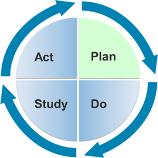 Learning Guide 6.4 Instruction- Take ActionObjectivesLearners will apply instructional practices by creating an embedded learning opportunity matrix. Learners will provide instructional activities into natural learning environments.  DescriptionIn this activity, learners will create an embedded learning opportunity matrix to provide multiple opportunities for a child to engage in instruction and move through acquisition, fluency, maintenance, and generalization. Materials/ResourcesSample Child Instructional GoalsLearning Guide Activity Handout 6.4 DEC Recommended Practices for InstructionFacilitator InstructionsDivide learners into groups of two. Provide each pair a sample child instructional goals and a copy of Handout 6.3.Instruct learners to read about their sample child and the child’s instructional goals and then fill out the embedded learning opportunity matrix on Handout 6.3 based on the child’s natural learning environment. After sufficient time, have pairs talk with other pairs about their instructional goals for their sample child and allow time for peers to provide feedback.Debrief with the whole group.Suggested AssessmentPerformance Indicator: Learners will apply instructional practices using embedded learning opportunities across a child’s natural learning environment. Distance Learning TipsLearners can work individually to complete the embedded learning opportunity matrix.Provide individual feedback in a timely manner.Learning Guide 6.4 HandoutNames: Date: Directions: Using your sample child’s instructional goals, create an embedded learning opportunity matrix listing the natural learning environment and everyday activities and routines (on the left) along with possible instructional practices (in the center) and the corresponding DEC Recommended Instructional Practice. Sample Child Instructional GoalsDirections: Cut out the individual sample child with goals and provide one to each pair of learners.DEC Recommended Practices for Instruction Instructional practices are a cornerstone of early intervention and early childhood special education. Teachers, other practitioners, family members, and other caregivers use instructional practices to maximize learning and improve developmental and functional outcomes for young children who have or are at risk for developmental delays/disabilities. Instructional practices are intentional and systematic strategies to inform what to teach, when to teach, how to evaluate the effects of teaching, and how to support and evaluate the quality of instructional practices implemented by others. Instructional practices are a subset of intervention activities conducted by practitioners and parents. We use the term “instructional practices” rather than the terms “teaching practices” or “intervention” because instruction is the predominant term used in the research literature to refer to intentional and systematic strategies to maximize learning. The recommended instructional practices below are written from the perspective of the practitioner. They may also be implemented by families or others who interact with the child, often with support of the practitioner. We recommend the following practices to support instruction:INS1 Practitioners, with the family, identify each child's strengths, preferences, and interests to engage the child in active learning. INS2 Practitioners, with the family, identify skills to target for instruction that help a child become adaptive, competent, socially connected, and engaged and that promote learning in natural and inclusive environments.INS3 Practitioners gather and use data to inform decisions about individualized instruction.INS4 Practitioners plan for and provide the level of support, accommodations, and adaptations needed for the child to access, participate, and learn within and across activities and routines.INS5 Practitioners embed instruction within and across routines, activities, and environments to provide contextually relevant learning opportunities. INS6 Practitioners use systematic instructional strategies with fidelity to teach skills and to promote child engagement and learning.INS7 Practitioners use explicit feedback and consequences to increase child engagement, play, and skills.INS8 Practitioners use peer-mediated intervention to teach skills and to promote child engagement and learning.INS9 Practitioners use functional assessment and related prevention, promotion, and intervention strategies across environments to prevent and address challenging behavior.INS10 Practitioners implement the frequency, intensity, and duration of instruction needed to address the child’s phase and pace of learning or the level of support needed by the family to achieve the child’s outcomes or goals.INS11 Practitioners provide instructional support for young children with disabilities who are dual language learners to assist them in learning English and in continuing to develop skills through the use of their home language.INS12 Practitioners use and adapt specific instructional strategies that are effective for dual language learners when teaching English to children with disabilities.INS13 Practitioners use coaching or consultation strategies with primary caregivers or other adults to facilitate positive adult-child interactions and instruction intentionally designed to promote child learning and development.Source: Division for Early Childhood. (2014). DEC recommended practices in early intervention/early childhood special education 2014. Retrieved from http://www.decsped.org/recommendedpracticesRelated Content: Module 6, Lesson 3 Take Action Instructional Method: Structured ExerciseLevel: Intermediate/ExpertEstimated Time Needed: 5 min. instructor preparation; 35 min. learner activityIf the learner…Then provide feedback…Does not apply instructional practices in the child’s natural environment.Have the learner review content in Module 4 – Environment (LINK) to learn more about natural learning environments. Uses instructional practices that are not aligned with DEC Recommended Practices for instruction.Have the learner return to Module 6, Lessons 1 and 2 (LINK) to review the DEC Recommended Practices for Instruction and the related examples.Natural Learning Environment(circle one)Home   School   OtherInstructional Goal:DEC Recommended Practice #Sample: MealtimeSample: Block AreaSample: Clara will receive positive feedback when using the spoon correctly. Sample: Teachers will support Ethan’s play by having peers engage in positive interactions.INS7INS8Child: Kate, age 3 yearsNatural Learning Environment: HomeInstructional Goal: Take 2-3 turns in conversation by adding new information.Child: Hamida, age 5 yearsNatural Learning Environment: PreschoolInstructional Goal: Buckle belt, tie shoes, and put on coat independently.Child: Taneka, age 8 monthsNatural Learning Environment: HomeInstructional Goal: Look to caregiver for assistance or to gain attention. Child: Ansley, age 4 yearsNatural Learning Environment: Head StartInstructional Goal: Count up to ten and knows amounts up to five.Child: Harley, age 3 yearsNatural Learning Environment: Child CareInstructional Goal: Including peers in play and making/maintaining friendships.Child: Adrian, age 2 yearsNatural Learning Environment: Early Head StartInstructional Goal: Participate in turn-taking activities and demonstrate some basic prosocial behavior with peers. Child: Jesse, age 18 monthsNatural Learning Environment: HomeInstructional Goal: Point to body parts when an adult verbally names each. (e.g., head, hands, toes, eyes, ears, nose).Child: Marit, age 4 yearsNatural Learning Environment: Child CareInstructional Goal: Answers questions from adults with intelligible speech.Child: Nadja, age 5 yearsNatural Learning Environment: Pre-KindergartenInstructional Goal: Recall at least 3-4 elements of a story without prompting.Child: Julio, age 14 monthsNatural Learning Environment: HomeInstructional Goal: Take short quick steps on level surfaces.